ПРАВИТЕЛЬСТВО РОССИЙСКОЙ ФЕДЕРАЦИИПОСТАНОВЛЕНИЕот 10 марта 2023 г. N 372О ВНЕСЕНИИ ИЗМЕНЕНИЙВ НЕКОТОРЫЕ АКТЫ ПРАВИТЕЛЬСТВА РОССИЙСКОЙ ФЕДЕРАЦИИИ ПРИЗНАНИИ УТРАТИВШИМ СИЛУ ОТДЕЛЬНОГО ПОЛОЖЕНИЯ АКТАПРАВИТЕЛЬСТВА РОССИЙСКОЙ ФЕДЕРАЦИИПравительство Российской Федерации постановляет:1. Утвердить прилагаемые изменения, которые вносятся в акты Правительства Российской Федерации.2. Признать утратившим силу подпункт "в" пункта 5 изменений, которые вносятся в акты Правительства Российской Федерации, утвержденных постановлением Правительства Российской Федерации от 17 августа 2022 г. N 1431 "О внесении изменений в некоторые акты Правительства Российской Федерации" (Собрание законодательства Российской Федерации, 2022, N 35, ст. 6081), в части дополнения постановления Правительства Российской Федерации от 10 марта 2022 г. N 336 "Об особенностях организации и осуществления государственного контроля (надзора), муниципального контроля" пунктом 7(1).3. Настоящее постановление вступает в силу со дня его официального опубликования, за исключением следующих положений, для которых настоящим постановлением установлены иные сроки вступления в силу:в подпункте "е" пункта 3 изменений, утвержденных настоящим постановлением:абзацы шестнадцатый и семнадцатый вступают в силу с 1 сентября 2023 г.;абзацы восемнадцатый, двадцать пятый, двадцать седьмой и тридцать второй (в части включения прокуроров в перечень пользователей государственной информационной системы "Типовое облачное решение по автоматизации контрольной (надзорной) деятельности", а также определения роли прокурора в ролевой модели управления указанной информационной системой) вступают в силу с 1 января 2024 г.;в подпункте "б" пункта 5 изменений, утвержденных настоящим постановлением:абзацы одиннадцатый и двенадцатый вступают в силу с 1 апреля 2023 г.;абзацы второй, третий, седьмой - десятый, тринадцатый - пятнадцатый, сорок седьмой - пятьдесят первый, пятьдесят седьмой - шестьдесят четвертый, семидесятый - семьдесят шестой, восемьдесят второй - восемьдесят девятый, девяносто пятый - сто первый, сто пятый - сто одиннадцатый, сто семнадцатый - сто тридцатый, сто шестьдесят восьмой, сто семидесятый, сто девяносто пятый - двести четвертый вступают в силу с 1 июля 2023 г.;подпункт "в" пункта 6 изменений, утвержденных настоящим постановлением, вступает в силу с 15 мая 2023 г.Председатель ПравительстваРоссийской ФедерацииМ.МИШУСТИНУтвержденыпостановлением ПравительстваРоссийской Федерацииот 10 марта 2023 г. N 372ИЗМЕНЕНИЯ,КОТОРЫЕ ВНОСЯТСЯ В АКТЫ ПРАВИТЕЛЬСТВА РОССИЙСКОЙ ФЕДЕРАЦИИ1. В постановлении Правительства Российской Федерации от 24 октября 2011 г. N 861 "О федеральных государственных информационных системах, обеспечивающих предоставление в электронной форме государственных и муниципальных услуг (осуществление функций)" (Собрание законодательства Российской Федерации, 2011, N 44, ст. 6274; N 49, ст. 7284; 2017, N 20, ст. 2913; N 32, ст. 5065; N 44, ст. 6523; 2018, N 8, ст. 1215; N 25, ст. 3696; N 40, ст. 6142; 2019, N 47, ст. 6675; 2021, N 3, ст. 562; N 15, ст. 2589; N 39, ст. 6712; N 45, ст. 7498; 2022, N 19, ст. 3204; N 27, ст. 4844; N 35, ст. 6081):а) в пункте 5 слова "исполнительным органам государственной власти субъектов" заменить словами "исполнительным органам субъектов";б) в пункте 5(2) слова "Органам исполнительной власти субъектов" заменить словами "Исполнительным органам субъектов";в) в пункте 5(3) слова "органам исполнительной власти субъектов" заменить словами "исполнительным органам субъектов";г) в пункте 5(7) слова "Органам исполнительной власти субъектов" заменить словами "Исполнительным органам субъектов";д) в Положении о федеральной государственной информационной системе "Федеральный реестр государственных и муниципальных услуг (функций)", утвержденном указанным постановлением:в пункте 2:в подпункте "а" слова "исполнительными органами государственной власти субъектов" заменить словами "исполнительными органами субъектов";в подпункте "б" слова "исполнительных органов государственной власти субъектов" заменить словами "исполнительных органов субъектов";в пункте 9 слова "исполнительных органов государственной власти субъектов" заменить словами "исполнительных органов субъектов";е) в Правилах ведения федеральной государственной информационной системы "Федеральный реестр государственных и муниципальных услуг (функций)", утвержденных указанным постановлением:в пункте 2 слова "исполнительные органы государственной власти субъектов" заменить словами "исполнительные органы субъектов";в пункте 5:в подпункте "б" слова "исполнительными органами государственной власти субъектов" заменить словами "исполнительными органами субъектов";в подпункте "в" слова "предоставляемых органами исполнительной власти субъектов" заменить словами "предоставляемых исполнительными органами субъектов", слова "соответственно органами исполнительной власти субъектов" заменить словами "соответственно исполнительными органами субъектов";в подпункте "д" слова "исполнительными органами государственной власти субъектов" заменить словами "исполнительными органами субъектов";в пункте 20:в абзаце первом слова "органы исполнительной власти субъектов" заменить словами "исполнительные органы субъектов";в абзаце втором слова "В случае если органы исполнительной власти субъектов" заменить словами "В случае если исполнительные органы субъектов", слова "административных регламентов исполнительных органов государственной власти субъекта" заменить словами "административных регламентов исполнительных органов субъекта";в абзаце третьем слова "исполнительный орган государственной власти субъекта" заменить словами "исполнительный орган субъекта";в приложении N 1 к указанным Правилам:дополнить пунктами 5(1) и 5(2) следующего содержания:"5(1). Контрольные (надзорные) органы, осуществляющие виды контроля, в рамках которых применяются категории риска, обязаны вести перечень объектов контроля, указанный в подпункте "е" пункта 5 настоящих Правил, на сайте реестра и публиковать часть официального сайта реестра в сети "Интернет" для отображения соответствующего перечня объектов контроля (виджет) на официальном сайте указанного контрольного (надзорного) органа в сети "Интернет".Внесение соответствующих сведений в перечень объектов контроля может осуществляться с использованием единой системы межведомственного электронного взаимодействия.5(2). Реестр содержит информацию об органах прокуратуры Российской Федерации. Внесение указанной информации осуществляется Генеральной прокуратурой Российской Федерации.";подпункт "а" пункта 9 дополнить словами ", а также информации об основаниях для проведения профилактических и контрольных (надзорных) мероприятий, в том числе информации о поручениях Президента Российской Федерации, поручениях Правительства Российской Федерации о проведении мероприятий";абзац третий пункта 13 дополнить предложением следующего содержания: "В указанном случае подписание осуществляется в информационной системе контрольного (надзорного) органа.";абзац седьмой пункта 25(1) приложения N 2 к указанным Правилам изложить в следующей редакции:"Б - выдача заключения, свидетельства;";ж) в Положении о федеральной государственной информационной системе "Единый портал государственных и муниципальных услуг (функций)", утвержденном указанным постановлением:в подпункте "к" пункта 1 слова "исполнительных органов государственной власти субъектов" заменить словами "исполнительных органов субъектов";в абзаце первом пункта 7(1) слова "органов исполнительной власти субъектов" заменить словами "исполнительных органов субъектов";в абзаце первом пункта 13 слова "исполнительных органов государственной власти субъектов" заменить словами "исполнительных органов субъектов";в абзаце четвертом пункта 18 слова "исполнительным органам государственной власти субъектов" заменить словами "исполнительным органам субъектов";з) в требованиях к региональным порталам государственных и муниципальных услуг (функций), утвержденных указанным постановлением:в пункте 1 слова "Исполнительные органы государственной власти субъектов" заменить словами "Исполнительные органы субъектов";в подпунктах "а" и "б" пункта 2 слова "исполнительными органами государственной власти субъектов" заменить словами "исполнительными органами субъектов";в пункте 4 слова "исполнительными органами государственной власти субъектов" заменить словами "исполнительными органами субъектов";и) в Положении о федеральной государственной информационной системе "Единая система предоставления государственных и муниципальных услуг (сервисов)", утвержденном указанным постановлением:в пункте 1 слова "органам исполнительной власти субъектов" заменить словами " исполнительным органам субъектов";в подпункте "г" пункта 4 слова "органах исполнительной власти субъектов" заменить словами "исполнительных органах субъектов";в подпункте "б" пункта 6 слова "органы исполнительной власти субъектов" заменить словами "исполнительные органы субъектов".2. В постановлении Правительства Российской Федерации от 28 апреля 2015 г. N 415 "О Правилах формирования и ведения единого реестра проверок" (Собрание законодательства Российской Федерации, 2015, N 19, ст. 2825; 2016, N 51, ст. 7406; 2018, N 49, ст. 7604; 2019, N 45, ст. 6351; 2021, N 17, ст. 2971; 2022, N 51, ст. 9233):а) в пункте 2 слова "органами исполнительной власти субъектов" заменить словами "исполнительными органами субъектов";б) в Правилах формирования и ведения единого реестра проверок, утвержденных указанным постановлением:пункт 2 дополнить подпунктом "ж" следующего содержания:"ж) о плановых и внеплановых проверках деятельности федеральных органов исполнительной власти, проводимых в рамках осуществления полномочий, предусмотренных статьей 27 Федерального закона "О защите населения и территорий от чрезвычайных ситуаций природного и техногенного характера" и статьей 13.1 Федерального закона "О гражданской обороне", об их результатах и о принятых мерах по пресечению и (или) устранению последствий выявленных нарушений.";пункт 13 дополнить подпунктом "е" следующего содержания:"е) в отношении проверок, указанных в подпункте "ж" пункта 2 настоящих Правил, - информацию о составе и сроках внесения в единый реестр проверок информации о плановых и внеплановых проверках деятельности федеральных органов исполнительной власти, проводимых в рамках осуществления полномочий, предусмотренных статьей 27 Федерального закона "О защите населения и территорий от чрезвычайных ситуаций природного и техногенного характера" и статьей 13.1 Федерального закона "О гражданской обороне", об их результатах и о принятых мерах по пресечению и (или) устранению последствий выявленных нарушений согласно приложению N 6.";пункт 14 дополнить подпунктом "е" следующего содержания:"е) в отношении проверок, указанных в подпункте "ж" пункта 2 настоящих Правил, - в подпунктах "а" - "в" пункта 1 приложения N 6 к настоящим Правилам.";пункт 16 дополнить подпунктом "е" следующего содержания:"е) в отношении проверок, указанных в подпункте "ж" пункта 2 настоящих Правил, - в приложении N 6 к настоящим Правилам.";в пункте 24:в абзаце втором слова "приложениях N 1 - 3 и 5" заменить словами "приложениях N 1 - 3, 5 и 6";в абзаце четвертом слова "органы исполнительной власти субъектов" заменить словами "исполнительные органы субъектов", слова "приложениях N 1 - 3 и 5" заменить словами "приложениях N 1 - 3, 5 и 6";в пункте 25 слова "приложениях N 1 - 5" заменить словами "приложениях N 1 - 6";дополнить приложением N 6 следующего содержания:"Приложение N 6к Правилам формирования и веденияединого реестра проверокСОСТАВ И СРОКИВНЕСЕНИЯ В ЕДИНЫЙ РЕЕСТР ПРОВЕРОК ИНФОРМАЦИИ О ПЛАНОВЫХИ ВНЕПЛАНОВЫХ ПРОВЕРКАХ ДЕЯТЕЛЬНОСТИ ФЕДЕРАЛЬНЫХ ОРГАНОВИСПОЛНИТЕЛЬНОЙ ВЛАСТИ, ПРОВОДИМЫХ В РАМКАХ ОСУЩЕСТВЛЕНИЯПОЛНОМОЧИЙ, ПРЕДУСМОТРЕННЫХ СТАТЬЕЙ 27 ФЕДЕРАЛЬНОГО ЗАКОНА"О ЗАЩИТЕ НАСЕЛЕНИЯ И ТЕРРИТОРИЙ ОТ ЧРЕЗВЫЧАЙНЫХ СИТУАЦИЙПРИРОДНОГО И ТЕХНОГЕННОГО ХАРАКТЕРА" И СТАТЬЕЙ 13.1ФЕДЕРАЛЬНОГО ЗАКОНА "О ГРАЖДАНСКОЙ ОБОРОНЕ", ОБ ИХРЕЗУЛЬТАТАХ И О ПРИНЯТЫХ МЕРАХ ПО ПРЕСЕЧЕНИЮИ (ИЛИ) УСТРАНЕНИЮ ПОСЛЕДСТВИЙВЫЯВЛЕННЫХ НАРУШЕНИЙI. Состав информации о плановых и внеплановыхпроверках деятельности федеральных органов исполнительнойвласти, проводимых в рамках осуществления полномочий,предусмотренных статьей 27 Федерального закона "О защитенаселения и территорий от чрезвычайных ситуаций природногои техногенного характера" и статьей 13.1 Федерального закона"О гражданской обороне", об их результатах и о принятыхмерах по пресечению и (или) устранению последствийвыявленных нарушений1. Информация о плановых и внеплановых проверках деятельности федеральных органов исполнительной власти, проводимых в рамках осуществления полномочий, предусмотренных статьей 27 Федерального закона "О защите населения и территорий от чрезвычайных ситуаций природного и техногенного характера" и статьей 13.1 Федерального закона "О гражданской обороне", об их результатах и о принятых мерах по пресечению и (или) устранению последствий выявленных нарушений включает в себя информацию:а) о проверке, содержащую:учетный номер и дату присвоения учетного номера проверки;дату и номер распоряжения или приказа руководителя (заместителя руководителя) органа контроля о проведении проверки;даты начала и окончания проведения проверки;правовые основания проведения проверки;перечень полномочий федерального органа исполнительной власти и его территориального органа, реализация которых подлежит проверке;подлежащие проверке обязательные требования;цели, задачи, предмет проверки и срок ее проведения;вид проверки (плановая, внеплановая);форму проверки (выездная, документарная);сроки проведения и перечень мероприятий по контролю, необходимых для достижения целей и задач проведения проверки;сведения о включении плановой проверки в ежегодный план проведения проверок деятельности федеральных органов исполнительной власти;б) об органе контроля, содержащую:наименование органа контроля;фамилию, имя, отчество (последнее - при наличии) и должность должностного лица (должностных лиц), уполномоченного на проведение проверки, а также экспертов и представителей экспертных организаций, привлекаемых к проведению проверки;в) о федеральном органе исполнительной власти или его территориальном органе, в отношении которых проводится проверка, содержащую:наименование федерального органа исполнительной власти или его территориального органа;место нахождения федерального органа исполнительной власти или его территориального органа, в отношении которых проводится проверка;г) о результатах проверки, содержащую:дату, время и место составления акта проверки;дату, время, продолжительность и место проведения проверки;наименование проверяемого федерального органа исполнительной власти или его территориального органа;фамилию, имя, отчество (последнее - при наличии) и должность должностного лица (должностных лиц), проводившего (проводивших) проверку;фамилию, имя, отчество (последнее - при наличии) и должность руководителя, иного должностного лица федерального органа исполнительной власти или его территориального органа, присутствовавших при проведении проверки;сведения об ознакомлении или отказе от ознакомления с актом проверки руководителя, иного должностного лица федерального органа исполнительной власти или его территориального органа, присутствовавших при проведении проверки, о наличии их подписей или об отказе от совершения подписи;сведения о выявленных нарушениях реализации полномочий, об их характере и лицах, допустивших указанные нарушения (с указанием положений правовых актов);указание на отсутствие выявленных нарушений реализации полномочий (в случае если нарушений реализации полномочий не выявлено);сведения о причинах невозможности проведения проверки (в случае если проверка не проведена);д) о мерах, принятых по результатам проверки, содержащую:сведения о выданных предписаниях об устранении выявленных нарушений и (или) о проведении мероприятий по предотвращению причинения вреда (реквизиты, срок выполнения, содержание предписания);сведения о направлении материалов о выявленных нарушениях реализации полномочий в государственные органы в соответствии с их компетенцией;сведения о выполнении предписаний органов контроля об устранении выявленных нарушений реализации полномочий (с указанием реквизитов выданных предписаний);сведения о фактах невыполнения предписаний органов контроля об устранении выявленных нарушений реализации полномочий (с указанием реквизитов выданных предписаний);перечень примененных мер обеспечения производства по делу об административном правонарушении;сведения о привлечении к административной ответственности виновных лиц;сведения об исполнении постановления по делу об административном правонарушении;сведения об обжаловании решений и действий (бездействия) органа контроля либо его должностных лиц и о результатах такого обжалования;е) об отмене результатов проверки (в случае если такая отмена была произведена).II. Сроки внесения в единый реестр проверокинформации о плановых и внеплановых проверкахдеятельности федеральных органов исполнительнойвласти, проводимых в рамках осуществления полномочий,предусмотренных статьей 27 Федерального закона "О защитенаселения и территорий от чрезвычайных ситуаций природногои техногенного характера" и статьей 13.1 Федерального закона"О гражданской обороне", об их результатах и о принятыхмерах по пресечению и (или) устранению последствийвыявленных нарушений2. Информация, указанная в подпунктах "а" - "в" пункта 1 настоящего документа, подлежит внесению в единый реестр проверок уполномоченным должностным лицом органа контроля не позднее 3 рабочих дней со дня издания распоряжения руководителя (заместителя руководителя) органа контроля о проведении проверки.3. Информация, указанная в подпункте "г", абзацах втором и третьем подпункта "д" пункта 1 настоящего документа, подлежит внесению в единый реестр проверок уполномоченным должностным лицом органа контроля не позднее 10 рабочих дней со дня окончания проверки.4. Информация, указанная в подпункте "д" (за исключением информации, содержащейся в абзацах втором и третьем подпункта "д") пункта 1 настоящего документа, подлежит внесению в единый реестр проверок уполномоченным должностным лицом органа контроля не позднее 5 рабочих дней со дня поступления такой информации в орган контроля.5. Информация, указанная в подпункте "е" пункта 1 настоящего документа, подлежит внесению в единый реестр проверок уполномоченным должностным лицом органа контроля не позднее 3 рабочих дней со дня поступления такой информации в орган контроля.".3. В постановлении Правительства Российской Федерации от 21 апреля 2018 г. N 482 "О государственной информационной системе "Типовое облачное решение по автоматизации контрольной (надзорной) деятельности" (Собрание законодательства Российской Федерации, 2018, N 18, ст. 2633; 2021, N 2, ст. 433; N 30, ст. 5781; 2022, N 19, ст. 3204; N 35, ст. 6081):а) в пункте 2(2) слова "Федеральным органам исполнительной власти, осуществляющим виды федерального государственного контроля (надзора), определяемые Правительством Российской Федерации в соответствии с частью 13 статьи 98 Федерального закона "О государственном контроле (надзоре) и муниципальном контроле в Российской Федерации", с 1 июля 2021 г." заменить словами "Контрольным (надзорным) органам, определенным в соответствии со статьей 26 Федерального закона "О государственном контроле (надзоре) и муниципальном контроле в Российской Федерации", осуществляющим виды федерального государственного контроля (надзора),";б) в пункте 2(3) слова "Органам исполнительной власти субъектов Российской Федерации" заменить словами "Исполнительным органам субъектов Российской Федерации";в) в пункте 4 слова "органам исполнительной власти" заменить словами "исполнительным органам";г) пункт 5 изложить в следующей редакции:"5. Рекомендовать органам государственной власти субъектов Российской Федерации и органам местного самоуправления использовать государственную информационную систему при осуществлении регионального государственного контроля (надзора) и муниципального контроля, а также руководствоваться Положением, утвержденным настоящим постановлением, при организации работы с использованием государственной информационной системы.";д) дополнить пунктами 6 - 8 следующего содержания:"6. Контрольным (надзорным) органам, уполномоченным на осуществление видов федерального государственного контроля (надзора):а) определить должностное лицо, ответственное за координацию работы по рассмотрению жалоб контролируемых лиц в рамках досудебного обжалования, контроль соблюдения порядка и сроков рассмотрения таких жалоб, а также принятие решений по результатам рассмотрения жалоб контролируемых лиц в рамках досудебного обжалования, в должности не ниже руководителя (заместителя руководителя) контрольного (надзорного) органа;б) определить должностных лиц, ответственных за обеспечение работы по рассмотрению жалоб на решения соответствующего контрольного (надзорного) органа, действия (бездействие) его должностных лиц, в соответствии с ролями, установленными абзацами третьим - шестым пункта 7 Правил ведения подсистемы досудебного обжалования государственной информационной системы "Типовое облачное решение по автоматизации контрольной (надзорной) деятельности", предусмотренных приложением к Положению, утвержденному настоящим постановлением.7. Рекомендовать контрольным (надзорным) органам, уполномоченным на осуществление видов регионального государственного контроля (надзора) и муниципального контроля (при применении досудебного порядка подачи жалоб):а) определить должностное лицо, ответственное за координацию работы по рассмотрению жалоб контролируемых лиц в рамках досудебного обжалования, контроль соблюдения порядка и сроков рассмотрения таких жалоб, а также принятие решений по результатам рассмотрения жалоб контролируемых лиц в рамках досудебного обжалования, в должности не ниже руководителя (заместителя руководителя) контрольного (надзорного) органа;б) определить должностных лиц, ответственных за обеспечение работы по рассмотрению жалоб на решения соответствующего контрольного (надзорного) органа, действия (бездействие) его должностных лиц, в соответствии с ролями, установленными абзацами третьим - шестым пункта 7 Правил ведения подсистемы досудебного обжалования государственной информационной системы "Типовое облачное решение по автоматизации контрольной (надзорной) деятельности", предусмотренных приложением к Положению, утвержденному настоящим постановлением.8. В контрольных (надзорных) органах обеспечивается проведение проверок фактов нарушения их должностными лицами порядка и сроков рассмотрения жалоб на решения соответствующего контрольного (надзорного) органа, действия (бездействие) их должностных лиц и принятие в соответствии с законодательством Российской Федерации соответствующих мер.";е) в Положении о государственной информационной системе "Типовое облачное решение по автоматизации контрольной (надзорной) деятельности", утвержденном указанным постановлением:пункт 2 изложить в следующей редакции:"2. Государственная информационная система создается в целях реализации полномочий федеральных органов исполнительной власти, государственных корпораций, публично-правовых компаний, исполнительных органов субъектов Российской Федерации, органов местного самоуправления и подведомственных им организаций, осуществляющих государственный контроль (надзор) и муниципальный контроль (далее - контрольные (надзорные) органы), лицензирование, разрешительные функции, в целях осуществления контрольной (надзорной) деятельности и лицензирования, разрешительной деятельности, а также досудебного обжалования решений контрольного (надзорного) органа, действий (бездействия) его должностных лиц при осуществлении государственного контроля (надзора), муниципального контроля, решений и действий (бездействия), совершенных при предоставлении государственных и муниципальных услуг в части разрешений, включая лицензии, в том числе по предоставлению, внесению изменений, прекращению действия, подтверждению соответствия, запросу выписки и другое.";в пункте 3:подпункт "ж" дополнить словами ", а также формирование справочников административной ответственности, являющихся первичными для иных информационных систем. Изменения в указанные справочники могут вноситься на основании обращения в службу технической поддержки при условии предварительной проверки указанных изменений функциональным заказчиком мероприятий по развитию государственной информационной системы";подпункт "к" изложить в следующей редакции:"к) обеспечение мониторинга и оценки эффективности контрольной (надзорной) деятельности и лицензирования, разрешительной деятельности, в том числе с использованием сервиса автоматизированного сбора актуальной информации в сфере контрольной (надзорной) деятельности и лицензирования, разрешительной деятельности, размещаемого в информационно-телекоммуникационной сети "Интернет" по адресу https://monitoring.gov.ru;";дополнить подпунктом "л" следующего содержания:"л) рассмотрение заявлений контролируемых лиц об изменении категории риска осуществляемой ими деятельности либо категории риска принадлежащих им (используемых ими) иных объектов контроля;";дополнить подпунктом "м" следующего содержания:"м) досудебное обжалование решений и действий (бездействия), совершенных при предоставлении государственных и муниципальных услуг, в части разрешений и лицензий, в том числе по предоставлению, внесению изменений, прекращению действия, подтверждению соответствия, запросу выписки и другое.";пункт 5(2) изложить в следующей редакции:"5(2). В составе государственной информационной системы функционирует подсистема сбора отчетности, обеспечивающая мониторинг и оценку эффективности контрольной (надзорной) деятельности и лицензирования, разрешительной деятельности. Указанная подсистема функционирует в качестве сервиса автоматизированного сбора актуальной информации в сфере контрольной (надзорной) деятельности и лицензирования, разрешительной деятельности, размещаемого в информационно-телекоммуникационной сети "Интернет" по адресу https://monitoring.gov.ru.";дополнить пунктом 5(3) следующего содержания:"5(3). В составе государственной информационной системы функционирует подсистема по разрешительной деятельности, обеспечивающая возможность ведения реестров разрешений (лицензий), а также обработку заявлений и иных документов, полученных в том числе в электронном виде посредством федеральной государственной информационной системы "Единый портал государственных и муниципальных услуг (функций)".";дополнить пунктом 5(4) следующего содержания:"5(4). С использованием государственной информационной системы обеспечивается прием обращений контролируемых лиц из федеральной государственной информационной системы "Единый портал государственных и муниципальных услуг (функций)" по вопросу осуществления консультирования и проведения профилактического визита в отношении такого контролируемого лица. Рассмотрение указанных обращений осуществляется с использованием ролевой модели и личных кабинетов подсистемы, обеспечивающей досудебное обжалование решений контрольного (надзорного) органа, действий (бездействия) его должностных лиц, в рамках запланированного, проводимого или завершенного контрольного (надзорного) мероприятия.";в пункте 7:в абзаце четвертом слова "исполнительные органы государственной власти субъектов" заменить словами "исполнительные органы субъектов";после абзаца восьмого дополнить абзацами следующего содержания:"лица, участвующие в проведении контрольных (надзорных) и иных мероприятий, предусмотренных законодательством и положениями о видах государственного контроля (надзора), муниципального контроля, включая юридических лиц, индивидуальных предпринимателей, физических лиц, экспертов, экспертные организации и специалистов;федеральные органы государственной власти и органы государственной власти субъектов Российской Федерации, уполномоченные на осуществление разрешительной деятельности, а также в случаях, установленных указанными органами, подведомственные им организации и учреждения;органы местного самоуправления, уполномоченные на осуществление разрешительной деятельности, а также, в случаях, установленных указанными органами, подведомственные им организации и учреждения;лица, имеющие право на ведение реестров, ведение которых осуществляется в государственной информационной системе;прокуроры (для целей осуществления прокурорского надзора).";в абзаце девятом слова "Исполнительные органы государственной власти субъектов" заменить словами "Исполнительные органы субъектов";в пункте 8:абзац первый после слов "контролируемого лица" дополнить словами "(обладателя разрешения, соискателя разрешения), лица, имеющего право на ведение реестра, прокурора";абзац восьмой после слов "контролируемого лица" дополнить словами "(обладателя разрешения, соискателя разрешения)";после абзаца восьмого дополнить абзацами следующего содержания:"Роль лица, имеющего право на ведение реестра, предусматривает полномочия по ведению реестра, ведение которого осуществляется в государственной информационной системе, в том числе полномочия по внесению сведений в соответствующий реестр, внесению изменений и удалению соответствующих сведений.Роль прокурора предусматривает полномочия по пользованию подсистемой досудебного обжалования для целей осуществления прокурорского надзора.";абзац девятый после слов "роли доступа" дополнить словами ", за исключением ролей эксперта, специалиста и контролируемого лица (обладателя разрешения, соискателя разрешения),";пункт 10 дополнить подпунктом "ж" следующего содержания:"ж) предоставляют информацию для формирования реестров, необходимых для реализации целей и задач создания государственной информационной системы, в том числе посредством межведомственного электронного взаимодействия.";раздел II дополнить пунктом 10(1) следующего содержания:"10(1). Положения пункта 10 настоящего Положения применяются для прокуроров исключительно в части, касающейся их полномочий при пользовании государственной информационной системой.";в пункте 11:подпункт "а" изложить в следующей редакции:"а) учет объектов государственного контроля (надзора), муниципального контроля и связанных с ними контролируемых лиц, включая обработку персональных данных физических лиц, с обеспечением возможности отнесения указанных объектов к категориям риска причинения вреда (ущерба) охраняемым законом ценностям, учет индикаторов риска нарушения обязательных требований;";подпункт "н" дополнить словами ", в том числе обработку персональных данных физических лиц";дополнить подпунктом "р" следующего содержания:"р) формирование выписок из реестров разрешений, в том числе лицензий, предоставляемых в форме электронного документа, которые подписываются электронной подписью государственной информационной системы;";дополнить подпунктом "с" следующего содержания:"с) обеспечение возможности рассмотрения заявлений контролируемых лиц об изменении категории риска осуществляемой ими деятельности либо категории риска принадлежащих им (используемых ими) иных объектов контроля.".4. В Правилах формирования и ведения реестра лицензий, утвержденных постановлением Правительства Российской Федерации от 29 декабря 2020 г. N 2343 "Об утверждении Правил формирования и ведения реестра лицензий и типовой формы выписки из реестра лицензий" (Собрание законодательства Российской Федерации, 2021, N 2, ст. 395; N 39, ст. 6712; 2022, N 19, ст. 3204; N 35, ст. 6081):а) пункт 8(3) изложить в следующей редакции:"8(3). Лицензирующие органы обеспечивают внесение изменений в сведения реестра лицензий, предусмотренные пунктами 1 - 6 части 1 статьи 18 Федерального закона, в автоматическом режиме на основании полученной из государственных информационных систем информации без поданного в лицензирующий орган заявления о внесении изменений в реестр лицензий, за исключением случаев, предусмотренных Федеральным законом. Внесение указанных изменений в реестр лицензий не требует принятия лицензирующим органом решения о внесении изменений в реестр лицензий и проведения проверки вносимых в реестр лицензий сведений. Запись, вносимая в реестр лицензий в предусмотренном настоящим пунктом порядке, подлежит подписанию электронной подписью информационной системы, в которой ведется реестр лицензий. До указанной даты лицензирующие органы вправе вносить изменения в сведения реестра лицензий, предусмотренные пунктами 1 - 6 части 1 статьи 18 Федерального закона.";б) дополнить пунктом 8(6) следующего содержания:"8(6). В случае если у участвующих в реорганизации в форме присоединения юридических лиц имеется лицензия на один и тот же вид деятельности, то в реестре лицензий в запись о лицензии, предоставленной юридическому лицу, реорганизованному в форме присоединения к нему другого юридического лица, переносится запись о лицензии присоединенного юридического лица.Регистрационным номером лицензии и датой предоставления лицензии юридического лица, реорганизованного в форме присоединения к нему другого юридического лица, считаются соответственно номер записи в реестре лицензий и дата предоставления лицензии, выданной в более ранний срок.Записи о лицензии, предоставленной присоединенному юридическому лицу, присваивается статус "прекращена". В указанную запись вносится примечание со ссылкой на номер лицензии юридического лица, реорганизованного в форме присоединения к нему другого юридического лица.В случае если из участвующих в реорганизации в форме присоединения юридических лиц лицензия имеется только у присоединенного юридического лица, то запись о лицензии присоединенного юридического лица считается записью о лицензии юридического лица, реорганизованного в форме присоединения к нему другого юридического лица.";в) пункт 11 изложить в следующей редакции:"11. В случае изменения места нахождения лицензиата - юридического лица, места жительства лицензиата - индивидуального предпринимателя, места осуществления лицензируемого вида деятельности, связанного с переименованием географического объекта, улицы, площади или иной территории, изменением нумерации объектов адресации, в том числе почтового индекса, соответствующие изменения лицензирующий орган обязан внести в реестр лицензий в автоматическом режиме на основании полученной из государственных информационных систем информации. Запись, вносимая в реестр лицензий в предусмотренном настоящим пунктом порядке, подлежит подписанию электронной цифровой подписью информационной системы, в которой ведется реестр лицензий.В случае если предусмотренные настоящим пунктом изменения не внесены в реестр лицензий в автоматическом режиме на основании полученной из государственных информационных систем информации, лицензиат вправе направить в лицензирующий орган соответствующее уведомление о переименовании географического объекта, улицы, площади или иной территории, изменении нумерации объектов адресации, в том числе почтового индекса, с приложением документов, подтверждающих такое переименование и (или) изменение, для внесения лицензирующим органом соответствующих изменений в реестр лицензий.Лицензирующий орган в течение 5 рабочих дней со дня поступления указанного уведомления информирует лицензиата о невозможности внесения изменений в реестр лицензий:при наличии в реестре лицензий сведений, содержащихся в уведомлении лицензиата;при наличии в представленном лицензиатом уведомлении или прилагаемых к нему документах недостоверной или искаженной информации.";г) в абзаце втором пункта 19 слова "органами исполнительной власти субъекта" заменить словами "исполнительными органами субъекта";д) в абзаце втором пункта 25 слово "федеральной" исключить.5. В постановлении Правительства Российской Федерации от 16 апреля 2021 г. N 604 "Об утверждении Правил формирования и ведения единого реестра контрольных (надзорных) мероприятий и о внесении изменения в постановление Правительства Российской Федерации от 28 апреля 2015 г. N 415" (Собрание законодательства Российской Федерации, 2021, N 17, ст. 2971; N 30, ст. 5781; 2022, N 19, ст. 3204):а) в абзаце втором пункта 3 слова "органам исполнительной власти субъектов" заменить словами "исполнительным органам субъектов";б) в Правилах формирования и ведения единого реестра контрольных (надзорных) мероприятий, утвержденных указанным постановлением:пункт 10(2) дополнить абзацем следующего содержания:"Информация о плановом контрольном (надзорном) мероприятии считается внесенной в единый реестр и может быть опубликована, а контрольное (надзорное) мероприятие технически допущено к проведению исключительно после утверждения в установленном порядке плана проведения плановых контрольных (надзорных) мероприятий, включающего сведения об указанном мероприятии.";в пункте 12:абзац первый дополнить предложением следующего содержания: "В случае заполнения сведений об объекте контроля из реестра объектов контроля в едином реестре видов контроля информация о контролируемом лице заполняется автоматически в привязке к объекту контроля.";абзац второй дополнить словами "либо используется соответствующий справочник единого реестра видов контроля";в пункте 12(1):абзац первый дополнить предложением следующего содержания: "В случае заполнения сведений об объекте контроля из реестра объектов контроля в едином реестре видов контроля информация о контролируемом лице заполняется автоматически в привязке к объекту контроля.";абзац второй дополнить словами "либо используется соответствующий справочник единого реестра видов контроля";абзацы первый и второй пункта 13 дополнить словами "или единым реестром видов контроля с использованием атрибутов реестра субъектов малого и среднего предпринимательства";дополнить пунктом 13(1) следующего содержания:"13(1). Сведения о государственной аккредитации российской организации, осуществляющей деятельность в области информационных технологий, формируются в едином реестре на основе информации, предоставляемой в единый реестр исключительно посредством информационного взаимодействия единого реестра с реестром аккредитованных российских организаций, осуществляющих деятельность в области информационных технологий, или единым реестром видов контроля с использованием атрибутов реестра аккредитованных российских организаций, осуществляющих деятельность в области информационных технологий.";пункт 14 дополнить абзацем следующего содержания:"Внесение в единый реестр контрольными (надзорными) органами сведений с использованием государственной информационной системы "Типовое облачное решение по автоматизации контрольной (надзорной) деятельности" возможно в том числе путем прямой интеграции без использования единой системы межведомственного электронного взаимодействия или посредством использования единой системы межведомственного электронного взаимодействия.";пункт 27 после слов "органами прокуратуры" дополнить словами "(один такой план может быть сформирован и утвержден только по одному виду контроля (надзора)";дополнить пунктом 35 следующего содержания:"35. В едином реестре предусматривается возможность включения функции массового завершения или отмены различных групп мероприятий по решению Генеральной прокуратуры Российской Федерации. При этом само завершение или отмена мероприятий может осуществляться Генеральной прокуратурой Российской Федерации или контрольными (надзорными) органами, которыми была внесена соответствующая информация в единый реестр.";в приложении к указанным Правилам:в разделе I:в подразделе "Объявление предостережения":пункт 6 после слов "необходимых полей <4-1>" дополнить словами "либо путем использования справочника единого реестра видов контроля";пункт 9 после слов "некоммерческим организациям" дополнить словами ", аккредитованным российским организациям, осуществляющим деятельность в области информационных технологий";в подразделе "Профилактический визит":дополнить пунктом 1(1) следующего содержания:пункт 5 изложить в следующей редакции:пункт 7 после слов "необходимых полей" дополнить словами "либо путем использования справочника единого реестра видов контроля";пункт 9 изложить в следующей редакции:пункт 10 после слов "некоммерческим организациям" дополнить словами ", аккредитованным российским организациям, осуществляющим деятельность в области информационных технологий";в пункте 11(1) слова "в момент вынесения" заменить словами "не менее чем за 5 рабочих дней до начала проведения мероприятия";дополнить пунктом 11(2) следующего содержания:дополнить пунктами 14(1) - 14(3) следующего содержания:пункт 18 изложить в следующей редакции:в разделе II:в подразделе "Контрольная закупка":пункт 7 после слов "необходимых полей" дополнить словами "либо путем использования справочника единого реестра видов контроля";пункт 10 после слов "некоммерческим организациям" дополнить словами ", аккредитованным российским организациям, осуществляющим деятельность в области информационных технологий";пункт 11 изложить в следующей редакции:дополнить пунктами 18(1) и 18(2) следующего содержания:дополнить пунктом 25 следующего содержания:в подразделе "Мониторинговая закупка":пункт 7 после слов "необходимых полей" дополнить словами "либо путем использования справочника единого реестра видов контроля";пункт 10 после слов "некоммерческим организациям" дополнить словами ", аккредитованным российским организациям, осуществляющим деятельность в области информационных технологий";пункт 11 изложить в следующей редакции:дополнить пунктами 18(2) и 18(3) следующего содержания:пункт 19 изложить в следующей редакции:в пункте 20 слова "есть/нет, если есть - текстовое поле для описания" заменить словами "справочник самого единого реестра";дополнить пунктом 27 следующего содержания:в подразделе "Выборочный контроль":пункт 7 после слов "необходимых полей" дополнить словами "либо путем использования справочника единого реестра видов контроля";пункт 10 после слов "некоммерческим организациям" дополнить словами ", аккредитованным российским организациям, осуществляющим деятельность в области информационных технологий";пункт 11 изложить в следующей редакции:дополнить пунктами 18(2) и 18(3) следующего содержания:пункт 19 изложить в следующей редакции:дополнить пунктом 29 следующего содержания:в подразделе "Инспекционный визит":пункт 7 после слов "необходимых полей" дополнить словами "либо путем использования справочника единого реестра видов контроля";пункт 10 после слов "некоммерческим организациям" дополнить словами ", аккредитованным российским организациям, осуществляющим деятельность в области информационных технологий";пункт 11 изложить в следующей редакции:дополнить пунктами 19(1) и 19(2) следующего содержания:пункт 20 изложить в следующей редакции:в пункте 22 слова "есть/нет, если есть - текстовое поле для описания" заменить словами "справочник самого единого реестра";дополнить пунктом 27 следующего содержания:в подразделе "Рейдовый осмотр":пункт 7 после слов "необходимых полей" дополнить словами "либо путем использования справочника единого реестра видов контроля";пункт 10 после слов "некоммерческим организациям" дополнить словами ", аккредитованным российским организациям, осуществляющим деятельность в области информационных технологий";пункт 11 изложить в следующей редакции:дополнить пунктами 19(2) и 19(3) следующего содержания:пункт 20 изложить в следующей редакции:дополнить пунктом 27 следующего содержания:в подразделе "Документарная проверка":пункт 7 после слов "необходимых полей" дополнить словами "либо путем использования справочника единого реестра видов контроля";пункт 10 после слов "некоммерческим организациям" дополнить словами ", аккредитованным российским организациям, осуществляющим деятельность в области информационных технологий";дополнить пунктами 18(2) и 18(3) следующего содержания:пункт 19 изложить в следующей редакции:дополнить пунктом 24 следующего содержания:в подразделе "Выездная проверка":пункт 7 после слов "необходимых полей" дополнить словами "либо путем использования справочника единого реестра видов контроля";пункт 10 после слов "некоммерческим организациям" дополнить словами ", аккредитованным российским организациям, осуществляющим деятельность в области информационных технологий";пункт 11 изложить в следующей редакции:дополнить пунктами 20(2) и 20(3) следующего содержания:пункт 21 изложить в следующей редакции:в пункте 23 слова "есть/нет, если есть - текстовое поле для описания" заменить словами "справочник самого единого реестра";дополнить пунктом 28 следующего содержания:в разделе IV:наименование изложить в следующей редакции:в пункте 2 слова "в том числе нарушенные обязательные требования и нормативные акты и их структурные единицы, предусматривающие обязательные требования," исключить;в пункте 13 слова "самого единого реестра" заменить словами "единого реестра видов контроля <18-1>";в пункте 14 слова "числовое поле и автоматически проставляемое значение показателя в зависимости от заполнения пункта 13 настоящего раздела (например, "рублей")" заменить словами "справочник единого реестра видов контроля <18-1>";в пункте 16 слова "текстовое поле" заменить словами "справочник единого реестра видов контроля <18-1>";раздел IV(1) изложить в следующей редакции:дополнить разделом IV(2) следующего содержания:сноску 2 дополнить предложением следующего содержания: "Указанное поле заполняется автоматически с применением идентификаторов единого реестра видов контроля, исходя из применяемых карточек видов контроля из единого реестра видов контроля и учетной записи, под которой произведена авторизация в едином реестре.";сноску 4-2 после слов "производится из справочника единого реестра видов контроля" дополнить словами "путем выбора номера объекта контроля", после слов "с использованием справочника единого реестра видов контроля" дополнить словами ", в отношении внеплановых контрольных мероприятий допускается заполнение любым из способов, указанных в предложении первом настоящей сноски";сноску 8 после слов "некоммерческой организации" дополнить словами ", аккредитованным российским организациям, осуществляющим деятельность в области информационных технологий,";дополнить сносками 10-1-1 и 10-1-2 следующего содержания:"<10-1-1> Указанное поле отображается исключительно если в передаваемом из единого реестра видов контроля основании имеется значение "возможен обязательный профилактический визит".В случае если указанное поле заполнено, устанавливаются следующие особенности:появляется возможность заполнять поле "Сведения об осуществляемых в рамках мероприятия контрольных (надзорных) действиях";появляется возможность заполнять поле "Сведения о приостановлении или продлении срока проведения мероприятия";в поле "Дата (даты) проведения профилактического мероприятия" может заполняться исключительно одна дата (срок проведения не превышает 1 дня);появляется возможность заполнять поле "Сведения о приостановлении или продлении срока проведения контрольного (надзорного) мероприятия";при выборе категории риска допускаются исключительно высокая и чрезвычайно высокая категории риска из числа значений, передаваемых из единого реестра видов контроля;в разделе "Сведения о результатах профилактического мероприятия" при выдаче предписания указывается, что информация о предписании заполняется в соответствии с разделом IV(1) и что такое предписание должно содержать перечень нарушенных обязательных требований (без необходимости формирования акта).Если предписание выдается в адрес учредителя контролируемого лица, то появляется возможность указать информацию о нем в виде текстовых полей.<10-1-2> Здесь и далее в случае заполнения указанного поля дальнейшее проведение мероприятия невозможно.";сноску 11 дополнить абзацем следующего содержания:"Положения настоящей сноски не применяются в случае заполнения основания из единого реестра видов контроля.";сноску 11-1 изложить в следующей редакции:"<11-1> Здесь и далее в случае выбора из справочника единого реестра видов контроля основания с типом "индикаторы риска" прилагается документ, подтверждающий наличие этого индикатора, либо предоставляется возможность проставить отметку о срабатывании индикатора в автоматическом режиме. Одновременно из справочника единого реестра видов контроля выбирается конкретный индикатор риска по его краткому наименованию.В случае выбора из справочника единого реестра видов контроля основания с типом "поручение Президента Российской Федерации, поручение Правительства Российской Федерации" дополнительно заполняется конкретное поручение из справочных значений, содержащихся в едином реестре видов контроля, с учетом ограничений, устанавливаемых в едином реестре видов контроля к указанному поручению.В случае выбора из справочника единого реестра видов контроля основания с типом "невозможность проведения предыдущей проверки" обязательным является заполнение номера мероприятия, по которому составлен акт о невозможности проведения мероприятия и заполнено соответствующее поле в едином реестре (с автоматической проверкой указанного мероприятия на предмет наличия заполнения информации о невозможности его проведения).В случае выбора из справочника единого реестра видов контроля основания с типом "предписание" обязательным является заполнение номера мероприятия, по которому было вынесено предписание в едином реестре (с проведением проверки на предмет наличия неисполненного предписания в рамках указанной проверки).В случае выбора из справочника основания, по которому передается признак "возможность обязательного профилактического визита", в профилактическом визите отображается поле "Невозможность отказа от профилактического визита".В случае выбора из справочника основания с типом "требование прокурора" указываются дополнительно реквизиты такого требования в формате текстового поля.";сноску 14-1 дополнить абзацем следующего содержания:"В отношении видов контроля, в отношении которых наступил срок внесения сведений, закрепленный в плане-графике формирования реестра обязательных требований, утвержденном постановлением Правительства Российской Федерации от 6 февраля 2021 г. N 128 "Об утверждении Правил формирования, ведения и актуализации реестра обязательных требований", заполнение информации о нормативных правовых актах, их структурных единицах и обязательных требованиях возможно только с использованием реестра обязательных требований.";сноску 18-1 изложить в следующей редакции:"<18-1> До 1 января 2024 г. использование справочника единого реестра видов контроля осуществляется при наличии в нем соответствующих сведений. С 1 января 2024 г. использование справочника единого реестра видов контроля является обязательным.";дополнить сноской 18-2 следующего содержания:"<18-2> В отношении профилактического визита:заполняется в качестве части карточки мероприятия с учетом особенностей, указанных в сноске 10-1-1, а поля 1 - 10, 12 и 13 указанного раздела не заполняются;нарушенные обязательные требования заполняются из числа обязательных требований по виду контроля, установленных в структурных единицах нормативных правовых актов, указанных в пункте "Предмет профилактического мероприятия".В отношении мероприятий без взаимодействия:заполняется в качестве отдельной карточки и исключительно в случае передачи из единого реестра видов контроля в рамках карточки вида контроля значения "выдача предписания без проведения дополнительных контрольных (надзорных) мероприятий";номер электронного паспорта решения формируется по правилам формирования номера электронного паспорта мероприятия.В отношении специальных режимов государственного контроля (надзора):заполняется в качестве отдельной карточки и исключительно в случае передачи из единого реестра видов контроля в рамках карточки вида контроля значения "выдача предписания без проведения дополнительных контрольных (надзорных) мероприятий";номер электронного паспорта решения формируется по правилам формирования номера электронного паспорта мероприятия.";дополнить сноской 18-3 следующего содержания:"<18-3> Если решение вынесено Верховным Судом Российской Федерации, то местом вынесения является Российская Федерация и в указанном поле проставляется соответствующее значение.".6. В постановлении Правительства Российской Федерации от 10 марта 2022 г. N 336 "Об особенностях организации и осуществления государственного контроля (надзора), муниципального контроля" (Собрание законодательства Российской Федерации, 2022, N 11, ст. 1715; N 13, ст. 2108; N 35, ст. 6081; N 37, ст. 6346; N 41, ст. 7076; N 46, ст. 8037; 2023, N 1, ст. 316; N 7, ст. 1132):а) в подпункте "а" пункта 3:абзац шестой после слов "в связи с истечением срока исполнения предписания" дополнить словами ", выданного до 1 марта 2023 г.,";дополнить абзацем следующего содержания:"по истечении срока исполнения предписания об устранении выявленного нарушения обязательных требований, выданных после 1 марта 2023 г.;";б) пункт 7(1) признать утратившим силу;в) дополнить пунктом 8(1) следующего содержания:"8(1). До 1 января 2030 г. заявление контролируемого лица об изменении категории риска осуществляемой им деятельности либо категории риска принадлежащих ему (используемых им) иных объектов контроля может подаваться и рассматриваться в соответствии с главой 9 Федерального закона "О государственном контроле (надзоре) и муниципальном контроле в Российской Федерации" и настоящим постановлением с учетом следующих особенностей:а) заявление должно содержать номер соответствующего объекта контроля в едином реестре видов федерального государственного контроля (надзора), регионального государственного контроля (надзора), муниципального контроля;б) заявление рассматривается руководителем (заместителем руководителя) контрольного (надзорного) органа, принявшего решение о присвоении объекту контроля категории риска;в) срок рассмотрения заявления не может превышать 5 рабочих дней со дня регистрации.";г) дополнить пунктом 8(2) следующего содержания:"8(2). До 1 января 2030 г. право направления обращений контролируемых лиц по вопросу осуществления консультирования и проведения профилактического визита в отношении такого контролируемого лица обеспечивается с использованием федеральной государственной информационной системы "Единый портал государственных и муниципальных услуг (функций)". Такое обращение подлежит рассмотрению уполномоченным на рассмотрение обращения органом в течение 10 рабочих дней со дня его регистрации. Подписание такого обращения осуществляется в соответствии с порядком, установленным пунктом 11(2) настоящего постановления.";д) в пункте 11(3):в абзаце первом слова "в планы проведения плановых контрольных (надзорных) мероприятий, планы проведения плановых проверок на 2023 год" заменить словами "до 2030 года в планы проведения плановых контрольных (надзорных) мероприятий, планы проведения плановых проверок";в абзаце третьем слова "на 2023 год" исключить;е) в пункте 11(4):в абзаце первом слова "на 2023 год" заменить словами "до 2030 года";в абзаце шестом слова "на 2023 год" исключить;ж) дополнить пунктами 11(5) и 11(6) следующего содержания:"11(5). Установить, что до 2030 года в рамках видов государственного контроля (надзора), муниципального контроля, порядок организации и осуществления которых регулируются Федеральным законом "О государственном контроле (надзоре) и муниципальном контроле в Российской Федерации", в отношении контролируемых лиц могут быть проведены профилактические визиты, не предусматривающие возможность отказа от их проведения, по следующим основаниям:по поручению Президента Российской Федерации;по поручению Председателя Правительства Российской Федерации;по поручению Заместителя Председателя Правительства Российской Федерации, согласованному с Заместителем Председателя Правительства Российской Федерации - Руководителем Аппарата Правительства Российской Федерации.Поручения Председателя Правительства Российской Федерации, заместителей Председателя Правительства Российской Федерации о проведении профилактического визита должны содержать следующие сведения:наименование вида контроля, в рамках которого должны быть проведены профилактические визиты;перечень контролируемых лиц, в отношении которых должны быть проведены профилактические визиты;период времени, в течение которого должны быть проведены профилактические визиты.11(6). В случае, указанном в пункте 11(5) настоящего постановления, профилактический визит проводится в том числе в целях оценки соблюдения обязательных требований и предусматривает возможность проведения осмотра, отбора проб (образцов), истребования документов, испытания, инструментального обследования, экспертизы.Срок проведения профилактического визита составляет 1 рабочий день, но может быть продлен на срок, необходимый для инструментального обследования, но не более 4 рабочих дней.Срок проведения профилактического визита может быть приостановлен уполномоченным должностным лицом контрольного (надзорного) органа на основании мотивированного представления инспектора в случае, если срок осуществления экспертиз или испытаний превышает срок проведения профилактического визита, на срок осуществления экспертиз или испытаний. Срок осуществления экспертиз или испытаний определяется соответствующими правовыми актами, принятыми в отношении экспертиз или испытаний.Если по результатам профилактического визита выявлены нарушения обязательных требований, то контролируемому лицу выдается предписание об устранении выявленных нарушений.В случае, если контролируемое лицо является государственным или муниципальным учреждением, то предписание об устранении выявленных нарушений выдается контролируемому лицу или органу, осуществляющему функции и полномочия учредителя контролируемого лица. В случае выдачи предписания об устранении выявленных нарушений контролируемому лицу копия такого предписания направляется органу, осуществляющему функции и полномочия учредителя контролируемого лица.".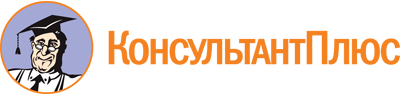 Постановление Правительства РФ от 10.03.2023 N 372
"О внесении изменений в некоторые акты Правительства Российской Федерации и признании утратившим силу отдельного положения акта Правительства Российской Федерации"Документ предоставлен КонсультантПлюс

www.consultant.ru

Дата сохранения: 15.08.2023
 КонсультантПлюс: примечание.Абз. 16 - 17 вступают в силу с 01.09.2023.КонсультантПлюс: примечание.Абз. 18 (в части включения прокуроров в перечень пользователей ГИС) вступает в силу с 01.01.2024.КонсультантПлюс: примечание.Абз. 25 (в части включения прокуроров в перечень пользователей ГИС) вступает в силу с 01.01.2024.КонсультантПлюс: примечание.Абз. 27 (в части определения роли прокурора) вступает в силу с 01.01.2024.КонсультантПлюс: примечание.Абз. 32 (в части определения роли прокурора) вступает в силу с 01.01.2024.КонсультантПлюс: примечание.Абз. 2 - 3 вступают в силу с 01.07.2023.КонсультантПлюс: примечание.Абз. 7 вступает в силу с 01.07.2023.КонсультантПлюс: примечание.Абз. 8 вступает в силу с 01.07.2023.КонсультантПлюс: примечание.Абз. 9 вступает в силу с 01.07.2023.КонсультантПлюс: примечание.Абз. 10 вступает в силу с 01.07.2023.КонсультантПлюс: примечание.Абз. 11 - 12 вступают в силу с 01.04.2023.КонсультантПлюс: примечание.Абз. 13 - 14 вступают в силу с 01.07.2023.КонсультантПлюс: примечание.Абз. 15 вступает в силу с 01.07.2023."1(1).Невозможность отказа от профилактического визита <10-1-1>не менее чем за 5 рабочих дней до начала проведения мероприятияпроставление статуса "невозможность отказа от профилактического визита"12";"5.Дата (даты) проведения профилактического мероприятияне менее чем за 5 рабочих дней до начала проведения мероприятиякалендарь11 (заполняется с учетом примечания <10-1-1>)";"9.Сведения об отнесении объектов контроля к категории риска либо объектов контроля или контролируемых лиц к классу опасностине менее чем за 5 рабочих дней до начала проведения мероприятиясправочник единого реестра видов контроля11 (заполняется с учетом примечания <10-1-1>)";"11(2).Сведения об осуществляемых в рамках мероприятия контрольных (надзорных) действияхв момент создания мероприятиясправочник единого реестра видов контроля с возможностью множественного выбора3 (на следующий рабочий день после проведения)1(заполняется с учетом примечания <10-1-1>)";"14(1).Сведения о приостановлении или продлении срока проведения мероприятияв течение суток с момента приостановления срока проведения мероприятиявыбор - приостановление/продление, приложенный документ (мотивированное представление инспектора), календарь для указания даты начала и даты окончания приостановления или продления срока мероприятия3 (на следующий рабочий день после проведения)1(обязательно в случае приостановления срока проведения мероприятия, заполняется с учетом примечания <10-1-1>)14(2).Сведения о переносе проведения мероприятияв течение суток с момента принятия решения о переносе или об отменекалендарь для указания новых дат проведения мероприятия и текстовое поле1214(3).Сведения об отмене мероприятияв течение суток с момента принятия решения о переносе или об отменесправочник самого единого реестра <10-1-2>12";"18.Сведения о причинах непроведения мероприятияпо мере возникновенияпроставляется отметка и заполняется поле с причинами непроведения профилактического мероприятия из справочника самого единого реестра, включая "отказ контролируемого лица от проведения профилактического визита", "невозможность проведения профилактического визита по причине отсутствия контролируемого лица" и "недопуск инспектора на объект контроля".Заполнение также осуществляется автоматически в случае получения информации об отказе контролируемого лица от проведения обязательного профилактического визита из единого портала(выбор такого значения не допускается в случае проставления в профилактическом визите значения о невозможности отказа от профилактического визита)12";"11.Сведения о согласовании проведения контрольного (надзорного) мероприятия с органами прокуратурыв момент согласования плана проведения плановых контрольных (надзорных) мероприятий или (в части внеплановых мероприятий) в течение одного рабочего дня с согласования, но не позднее начала проведения мероприятиясогласовано/не согласовано - текстовое поле для указания должностного лица и календарь для указания даты. Выбор наименования органа прокуратуры осуществляется из справочника единого реестра видов контроля. В случае если не согласовано проведение внепланового мероприятия, основание отказа заполняется из справочника самого единого реестра3 (на следующий рабочий день после проведения)2";КонсультантПлюс: примечание.Абз. 47 - 49 вступают в силу с 01.07.2023."18(1).Сведения о переносе проведения мероприятияв течение суток с момента принятия решения о переносе или об отменекалендарь для указания новых дат проведения мероприятия и текстовое поле3 (на следующий рабочий день после проведения)218(2).Сведения об отмене мероприятияв течение суток с момента принятия решения о переносе или об отменесправочник самого единого реестра3 (на следующий рабочий день после проведения)2";КонсультантПлюс: примечание.Абз. 50 - 51 вступают в силу с 01.07.2023."25.Информация об исполнении решения контрольного (надзорного) органа, принятого по результатам контрольного (надзорного) мероприятияв течение суток с момента получения информацииисполнено/не исполнено, если выбран признак "исполнено" - приложенный документ и текстовое поле для описания документа;если решением контрольного (надзорного) органа по результатам контрольного (надзорного) мероприятия является предписание об устранении выявленных нарушений, то появляется поле с возможностью указания номера электронного паспорта другого контрольного (надзорного) мероприятия, проведенного в рамках контроля за исполнением предписания (может быть несколько полей с указанием ссылок), и отметка "предписание исполнено"11";"11.Сведения о согласовании проведения контрольного (надзорного) мероприятия с органами прокуратурыв момент согласования плана проведения плановых контрольных (надзорных) мероприятий или (в части внеплановых мероприятий) в течение одного рабочего дня с момента согласования, но не позднее начала проведения мероприятиясогласовано/не согласовано - текстовое поле для указания должностного лица и календарь для указания даты. Выбор наименования органа прокуратуры осуществляется из справочника единого реестра видов контроля. В случае если не согласовано проведение внепланового мероприятия, основание отказа заполняется из справочника самого единого реестра3 (на следующий рабочий день после проведения)2";КонсультантПлюс: примечание.Абз. 57 - 59 вступают в силу с 01.07.2023."18(2).Сведения о переносе проведения мероприятияв течение суток с момента принятия решения о переносе или об отменекалендарь для указания новых дат проведения мероприятия и текстовое поле3 (на следующий рабочий день после проведения)218(3).Сведения об отмене мероприятияв течение суток с момента принятия решения о переносе или об отменесправочник самого единого реестра3 (на следующий рабочий день после проведения)2";КонсультантПлюс: примечание.Абз. 60 - 61 вступают в силу с 01.07.2023."19.Перечень представляемых контролируемым лицом документовдо момента окончания мероприятия (может дополняться без возможности удаления)наименование документа (каждый документ указывается отдельно), время запроса (в случае запроса в ходе проведения мероприятия)3 (на следующий рабочий день после проведения мероприятия)2";КонсультантПлюс: примечание.Абз. 62 вступает в силу с 01.07.2023.КонсультантПлюс: примечание.Абз. 63 - 64 вступают в силу с 01.07.2023."27.Информация об исполнении решения контрольного (надзорного) органа, принятого по результатам контрольного (надзорного) мероприятияв течение суток с момента получения информацииисполнено/не исполнено, если выбран признак "исполнено" - приложенный документ и текстовое поле для описания документа;если решением контрольного (надзорного) органа по результатам контрольного (надзорного) мероприятия является предписание об устранении выявленных нарушений, то появляется поле с возможностью указания номера электронного паспорта другого контрольного (надзорного) мероприятия, проведенного в рамках контроля за исполнением предписания (может быть несколько полей с указанием ссылок), и отметка "предписание исполнено"11";"11.Сведения о согласовании проведения контрольного (надзорного) мероприятия с органами прокуратурыв момент согласования плана проведения плановых контрольных (надзорных) мероприятий или (в части внеплановых мероприятий) в течение одного рабочего дня с момента согласования, но не позднее начала проведения мероприятиясогласовано/не согласовано - текстовое поле для указания должностного лица и календарь для указания даты.Выбор наименования органа прокуратуры осуществляется из справочника единого реестра видов контроля.В случае если не согласовано проведение внепланового мероприятия, основание отказа заполняется из справочника самого единого реестра3 (на следующий рабочий день после проведения)2";КонсультантПлюс: примечание.Абз. 70 - 72 вступают в силу с 01.07.2023."18(2).Сведения о переносе проведения мероприятияв течение суток с момента принятия решения о переносе или об отменекалендарь для указания новых дат проведения мероприятия и текстовое поле3 (на следующий рабочий день после проведения)218(3).Сведения об отмене мероприятияв течение суток с момента принятия решения о переносе или об отменесправочник самого единого реестра3 (на следующий рабочий день после проведения)2";КонсультантПлюс: примечание.Абз. 73 - 74 вступают в силу с 01.07.2023."19.Перечень представляемых контролируемым лицом документовдо момента окончания мероприятия (может дополняться без возможности удаления)наименование документа (каждый документ указывается отдельно), время запроса (в случае запроса в ходе проведения мероприятия)3 (на следующий рабочий день после проведения мероприятия)2";КонсультантПлюс: примечание.Абз. 75 - 76 вступают в силу с 01.07.2023."29.Информация об исполнении решения контрольного (надзорного) органа, принятого по результатам контрольного (надзорного) мероприятияв течение суток с момента получения информацииисполнено/не исполнено, если выбран признак "исполнено" - приложенный документ и текстовое поле для описания документа;если решением контрольного (надзорного) органа по результатам контрольного (надзорного) мероприятия является предписание об устранении выявленных нарушений, то появляется поле с возможностью указания номера электронного паспорта другого контрольного (надзорного) мероприятия, проведенного в рамках контроля за исполнением предписания (может быть несколько полей с указанием ссылок), и отметка "предписание исполнено"11";"11.Сведения о согласовании проведения контрольного (надзорного) мероприятия с органами прокуратурыв момент согласования плана проведения плановых контрольных (надзорных) мероприятий или (в части внеплановых мероприятий) в течение одного рабочего дня с момента согласования, но не позднее начала проведения мероприятиясогласовано/не согласовано - текстовое поле для указания должностного лица и календарь для указания даты. Выбор наименования органа прокуратуры осуществляется из справочника единого реестра видов контроля.В случае если не согласовано проведение внепланового мероприятия, основание отказа заполняется из справочника самого единого реестра3 (на следующий рабочий день после проведения)2";КонсультантПлюс: примечание.Абз. 82 - 84 вступают в силу с 01.07.2023."19(1).Сведения о переносе проведения мероприятияв течение суток с момента принятия решения о переносе или об отменекалендарь для указания новых дат проведения мероприятия и текстовое поле3 (на следующий рабочий день после проведения)219(2).Сведения об отмене мероприятияв течение суток с момента принятия решения о переносе или об отменесправочник самого единого реестра3 (на следующий рабочий день после проведения)2";КонсультантПлюс: примечание.Абз. 85 - 86 вступают в силу с 01.07.2023."20.Перечень представляемых контролируемым лицом документовдо момента окончания мероприятия (может дополняться без возможности удаления)наименование документа (каждый документ указывается отдельно), время запроса (в случае запроса в ходе проведения мероприятия)3 (на следующий рабочий день после проведения мероприятия)2";КонсультантПлюс: примечание.Абз. 87 вступает в силу с 01.07.2023.КонсультантПлюс: примечание.Абз. 88 - 89 вступают в силу с 01.07.2023."27.Информация об исполнении решения контрольного (надзорного) органа, принятого по результатам контрольного (надзорного) мероприятияв течение суток с момента получения информацииисполнено/не исполнено, если выбран признак "исполнено" - приложенный документ и текстовое поле для описания документа;если решением контрольного (надзорного) органа по результатам контрольного (надзорного) мероприятия является предписание об устранении выявленных нарушений, то появляется поле с возможностью указания номера электронного паспорта другого контрольного (надзорного) мероприятия, проведенного в рамках контроля за исполнением предписания (может быть несколько полей с указанием ссылок), и отметка "предписание исполнено"11";"11.Сведения о согласовании проведения контрольного (надзорного) мероприятия с органами прокуратурыв момент согласования плана проведения плановых контрольных (надзорных) мероприятий или (в части внеплановых мероприятий) в течение одного рабочего дня с момента согласования, но не позднее начала проведения мероприятиясогласовано/не согласовано - текстовое поле для указания должностного лица и календарь для указания даты. Выбор наименования органа прокуратуры осуществляется из справочника единого реестра видов контроля.В случае если не согласовано проведение внепланового мероприятия, основание отказа заполняется из справочника самого единого реестра3 (на следующий рабочий день после проведения)2";КонсультантПлюс: примечание.Абз. 95 - 97 вступают в силу с 01.07.2023."19(2).Сведения о переносе проведения мероприятияв течение суток с момента принятия решения о переносе или об отменекалендарь для указания новых дат проведения мероприятия и текстовое поле3 (на следующий рабочий день после проведения)219(3).Сведения об отмене мероприятияв течение суток с момента принятия решения о переносе или об отменесправочник самого единого реестра3 (на следующий рабочий день после проведения)2";КонсультантПлюс: примечание.Абз. 98 - 99 вступают в силу с 01.07.2023."20.Перечень представляемых контролируемым лицом (контролируемыми лицами) документовдо момента окончания мероприятия (может дополняться без возможности удаления)наименование документа (каждый документ указывается отдельно), время запроса (в случае запроса в ходе проведения мероприятия)3 (на следующий рабочий день после проведения мероприятия)2";КонсультантПлюс: примечание.Абз. 100 - 101 вступают в силу с 01.07.2023."27.Информация об исполнении решения контрольного (надзорного) органа, принятого по результатам контрольного (надзорного) мероприятияв течение суток с момента получения информацииисполнено/не исполнено, если выбран признак "исполнено" - приложенный документ и текстовое поле для описания документа;если решением контрольного (надзорного) органа по результатам контрольного (надзорного) мероприятия является предписание об устранении выявленных нарушений, то появляется поле с возможностью указания номера электронного паспорта другого контрольного (надзорного) мероприятия, проведенного в рамках контроля за исполнением предписания (может быть несколько полей с указанием ссылок), и отметка "предписание исполнено"11";КонсультантПлюс: примечание.Абз. 105 - 107 вступают в силу с 01.07.2023."18(2).Сведения о переносе проведения мероприятияв течение суток с момента принятия решения о переносе или об отменекалендарь для указания новых дат проведения мероприятия и текстовое поле3 (на следующий рабочий день после проведения)218(3).Сведения об отмене мероприятияв течение суток с момента принятия решения о переносе или об отменесправочник самого единого реестра3 (на следующий рабочий день после проведения)2";КонсультантПлюс: примечание.Абз. 108 - 109 вступают в силу с 01.07.2023."19.Перечень представляемых контролируемым лицом документовдо момента окончания мероприятия (может дополняться без возможности удаления)наименование документа (каждый документ указывается отдельно), время запроса (в случае запроса в ходе проведения мероприятия)11";КонсультантПлюс: примечание.Абз. 110 - 111 вступают в силу с 01.07.2023."24.Информация об исполнении решения контрольного (надзорного) органа, принятого по результатам контрольного (надзорного) мероприятияв течение суток с момента получения информацииисполнено/не исполнено, если выбран признак "исполнено" - приложенный документ и текстовое поле для описания документа;если решением контрольного (надзорного) органа по результатам контрольного (надзорного) мероприятия является предписание об устранении выявленных нарушений, то появляется поле с возможностью указания номера электронного паспорта другого контрольного (надзорного) мероприятия, проведенного в рамках контроля за исполнением предписания (может быть несколько полей с указанием ссылок), и отметка "предписание исполнено"11";"11.Сведения о согласовании проведения контрольного (надзорного) мероприятия с органами прокуратурыв момент согласования плана проведения плановых контрольных (надзорных) мероприятий или (в части внеплановых мероприятий) в течение одного рабочего дня с момента согласования, но не позднее начала проведения мероприятиясогласовано/не согласовано - текстовое поле для указания должностного лица и календарь для указания даты. Выбор наименования органа прокуратуры осуществляется из справочника единого реестра видов контроля.В случае если не согласовано проведение внепланового мероприятия, основание отказа заполняется из справочника самого единого реестра11 (в случае планового мероприятия)";КонсультантПлюс: примечание.Абз. 117 - 119 вступают в силу с 01.07.2023."20(2).Сведения о переносе проведения мероприятияв течение суток с момента принятия решения о переносе или об отменекалендарь для указания новых дат проведения мероприятия и текстовое поле3 (на следующий рабочий день после проведения)220(3).Сведения об отмене мероприятияв течение суток с момента принятия решения о переносе или об отменесправочник самого единого реестра3 (на следующий рабочий день после проведения)2";КонсультантПлюс: примечание.Абз. 120 - 121 вступают в силу с 01.07.2023."21.Перечень представляемых контролируемым лицом документовдо момента окончания мероприятия (может дополняться без возможности удаления)наименование документа (каждый документ указывается отдельно), время запроса (в случае запроса в ходе проведения мероприятия)12";КонсультантПлюс: примечание.Абз. 122 вступает в силу с 01.07.2023.КонсультантПлюс: примечание.Абз. 123 - 124 вступают в силу с 01.07.2023."28.Информация об исполнении решения контрольного (надзорного) органа, принятого по результатам контрольного (надзорного) мероприятияв течение суток с момента получения информацииисполнено/не исполнено, если выбран признак "исполнено" - приложенный документ и текстовое поле для описания документа;если решением контрольного (надзорного) органа по результатам контрольного (надзорного) мероприятия является предписание об устранении выявленных нарушений, то появляется поле с возможностью указания номера электронного паспорта другого контрольного (надзорного) мероприятия, проведенного в рамках контроля за исполнением предписания (может быть несколько полей с указанием ссылок), и отметка "предписание исполнено"11";КонсультантПлюс: примечание.Абз. 125 вступает в силу с 01.07.2023.КонсультантПлюс: примечание.Абз. 126 вступает в силу с 01.07.2023.КонсультантПлюс: примечание.Абз. 127 вступает в силу с 01.07.2023."IV. Сведения о решениях контрольного (надзорного) органа, принятых по результатам контрольных (надзорных) мероприятий с взаимодействием с контролируемым лицом (заполняются при наличии соответствующих сведений в решении и только в случае заполнения поля "нарушенные обязательные требования" в предыдущем разделе)";КонсультантПлюс: примечание.Абз. 128 вступает в силу с 01.07.2023.КонсультантПлюс: примечание.Абз. 129 вступает в силу с 01.07.2023.КонсультантПлюс: примечание.Абз. 130 вступает в силу с 01.07.2023."IV(1). Сведения о принятых решениях по результатам контрольного (надзорного) мероприятия без взаимодействия с контролируемым лицом, профилактических мероприятий и использования специальных режимов государственного контроля (надзора) (заполняется только при наличии) <18-2>"IV(1). Сведения о принятых решениях по результатам контрольного (надзорного) мероприятия без взаимодействия с контролируемым лицом, профилактических мероприятий и использования специальных режимов государственного контроля (надзора) (заполняется только при наличии) <18-2>"IV(1). Сведения о принятых решениях по результатам контрольного (надзорного) мероприятия без взаимодействия с контролируемым лицом, профилактических мероприятий и использования специальных режимов государственного контроля (надзора) (заполняется только при наличии) <18-2>"IV(1). Сведения о принятых решениях по результатам контрольного (надзорного) мероприятия без взаимодействия с контролируемым лицом, профилактических мероприятий и использования специальных режимов государственного контроля (надзора) (заполняется только при наличии) <18-2>"IV(1). Сведения о принятых решениях по результатам контрольного (надзорного) мероприятия без взаимодействия с контролируемым лицом, профилактических мероприятий и использования специальных режимов государственного контроля (надзора) (заполняется только при наличии) <18-2>"IV(1). Сведения о принятых решениях по результатам контрольного (надзорного) мероприятия без взаимодействия с контролируемым лицом, профилактических мероприятий и использования специальных режимов государственного контроля (надзора) (заполняется только при наличии) <18-2>1.Номер электронного паспорта решенияв момент созданияприсваивается системой автоматически, неизменяем212.Контрольный (надзорный) органв течение 1 рабочего дня с момента принятия решениясправочник единого реестра видов контроля213.Вид контроля (надзора) и его номерв течение 1 рабочего дня с момента принятия решениясправочник единого реестра видов контроля214.Вид контрольного (надзорного) мероприятия без взаимодействия, специального режима государственного контроля (надзора), по результатам которого принято решениев течение 1 рабочего дня с момента принятия решениясправочник единого реестра видов контроля (из числа мероприятий без взаимодействия и специальных режимов государственного контроля (надзора)215.Сведения о контролируемом лицев течение 1 рабочего дня с момента принятия решениязаполняются путем выбора типа контролируемого лица (справочник единого реестра видов контроля) и последующего заполнения необходимых полей либо путем использования справочника единого реестра видов контроля216.Сведения об объектах контроляв течение 1 рабочего дня с момента принятия решенияв случае указания конкретного объекта контроля - заполняются из справочника единого реестра видов контроля.В части типа, вида и подвида объекта сведения заполняются из справочника единого реестра видов контроля, в части места - из ФИАС(при указании адреса)217.Сведения об отнесении объектов контроля к категории риска либо объектов контроля или контролируемого лица к классу опасностив течение 1 рабочего дня с момента принятия решениясправочник единого реестра видов контроля218.Сведения об отнесении контролируемого лица к субъектам малого и среднего бизнеса, социально ориентированным некоммерческим организациям, аккредитованным российским организациям, осуществляющим деятельность в области информационных технологийв течение 1 рабочего дня с момента принятия решенияесть/нет - сведения о лице заполняются в порядке,предусмотренном пунктом 13 Правил, автоматически219.Сведения о должностных лицах контрольных (надзорных) органов, участвующих в контрольном (надзорном) мероприятии без взаимодействия, в использовании специального режима государственного контроля (надзора), в рамках которого принято решениев течение 1 рабочего дня с момента принятия решениясправочник единого реестра видов контроля в части названия должностных лиц, в части конкретных лиц - текстовое поле2110.Дата вынесения решенияв течение 1 рабочего дня с момента принятия решениякалендарь (не более 10 рабочих дней) или календарь (не более 10 рабочих дней) и числовое поле (в часах).Для малого предприятия и микропредприятия заполнение указанного числового поля является обязательным2111.Выявлены нарушения обязательных требованийв течение 1 рабочего дня с момента принятия решенияда/нет, если выбран признак "да" - указание на конкретное обязательное требование.Заполнение осуществляется с использованием справочника из реестра обязательных требований (при отсутствии - из самого единого реестра)2112.Дополнительные документы, относящиеся к решениюв течение 1 рабочего дня с момента принятия решенияприложенный документ и текстовое поле для описания документа2213.Информация об исполнении решения контрольного (надзорного) органав течение 1 рабочего дня с момента принятия решенияисполнено/не исполнено, если выбран признак "исполнено" - приложенный документ и текстовое поле для описания документа;если решением контрольного (надзорного) органа по результатам мероприятия является предписание об устранении выявленных нарушений, то появляется поле с возможностью указания номера электронного паспорта другого мероприятия, проведенного в рамках контроля за исполнением предписания (может быть несколько полей с указанием ссылок), и отметка "предписание исполнено"2114.Документ решенияв течение 1 дня с момента принятия решенияприложенный файл2115.Сведения о предписании об устранении выявленных нарушений и (или) о проведении мероприятий по предотвращению причинения вреда (ущерба) охраняемым законом ценностям, а также срок исполнения решения контрольного (надзорного) органа и информация о проведении мероприятий по предотвращению причинения вреда (ущерба) охраняемым законом ценностямв течение одного дня с момента принятия решениятекстовое поле, в части срока - отдельное поле.В части обязательных требований используется справочник из реестра обязательных требований (при отсутствии - из единого реестра видов контроля). Заполнение производится из числа обязательных требований, нарушение которых зафиксировано в разделе "Выявлены нарушения обязательных требований" конкретного контрольного (надзорного) мероприятия2116.Незамедлительно принятые меры по недопущению причинения вреда (ущерба) охраняемым законом ценностям или прекращению его причинения, в том числе сведения об обращении в судв течение 1 дня с момента принятия решениятекстовое поле2217.Сведения о направлении в уполномоченные государственные органы информации о наличии признаков преступления или административного правонарушения, выявленных в ходе контрольного (надзорного) мероприятияв течение 1 дня с момента принятия решениятекстовое поле2218.Принятые меры по осуществлению контроля за устранением выявленных нарушений обязательных требований, предупреждению нарушений обязательных требований, предотвращению возможного причинения вреда (ущерба) охраняемым законом ценностямв течение 1 дня с момента принятия решениятекстовое поле2219.Выданные рекомендации по соблюдению обязательных требований, проведению иных мероприятий, направленных на профилактику рисков причинения вреда (ущерба) охраняемым законом ценностямв течение 1 дня с момента принятия решениятекстовое поле2220.Дата и номер решения (действия) контрольного (надзорного) органав течение 1 дня с момента принятия решениятекстовое поле21 (обязательно при наличии решения)21.Должностное лицо контрольного (надзорного) органа, подписавшее (осуществившее) решение (действие)в течение 1 дня с момента принятия решениясправочник единого реестра видов контроля в части названия должностных лиц, в части конкретных лиц - текстовое поле21 (обязательно при наличии решения)22.Сведения о контролируемом лице, в отношении которого принято решение (осуществлено действие)в течение 1 дня с момента принятия решениязаполняются автоматически из контрольного (надзорного) мероприятия21 (обязательно при наличии решения)23.Сведения о жалобах на действия и решения контрольных (надзорных) органов и их должностных лиц, а также о результатах их рассмотренияв течение 1 дня с момента принятия решениязаполняются автоматически из подсистемы досудебного обжалования22";"IV(2). Сведения о судебных решениях, принятых по результатам контрольных (надзорных) мероприятий"IV(2). Сведения о судебных решениях, принятых по результатам контрольных (надзорных) мероприятий"IV(2). Сведения о судебных решениях, принятых по результатам контрольных (надзорных) мероприятий"IV(2). Сведения о судебных решениях, принятых по результатам контрольных (надзорных) мероприятий"IV(2). Сведения о судебных решениях, принятых по результатам контрольных (надзорных) мероприятий"IV(2). Сведения о судебных решениях, принятых по результатам контрольных (надзорных) мероприятий1.Вид решения, документ решенияв течение 1 дня с момента вступления в силусправочник самого единого реестра и приложенный документ22 (обязательно при наличии решения)2.Субъект Российской Федерации <18-3>в течение 1 дня с момента вступления в силусправочник самого единого реестра21 (если заполнен пункт 1 настоящего раздела)3.Наименование судав течение 1 дня с момента вступления в силусправочник самого единого реестра (в части общей и специальной юрисдикции и уровня) и самонаполняемый справочник наименований судов21 (если заполнен пункт 1 настоящего раздела)4.Дата и номер судебного решенияв течение 1 дня с момента вступления в силукалендарь и текстовое поле21 (если заполнен пункт 1 настоящего раздела)5.Сведения о лице, в отношении которого принято решениев течение 1 дня с момента вступления в силузаполняются из справочника самого единого реестра (из числа контролируемых лиц в рамках данного контрольного (надзорного) мероприятия).В случае если решение принято в отношении должностного лица, текстовое поле для заполнения фамилии, имени, отчества и должности21 (если заполнен пункт 1 настоящего раздела)6.Сведения о содержании судебного решенияв течение 1 дня с момента вступления в силуотмена решения в рамках контрольного (надзорного) мероприятия или привлечение к ответственности по результатам контрольного (надзорного) мероприятия21 (если заполнен пункт 1 настоящего раздела)7.Сведения об актах и решениях в рамках контрольного (надзорного) мероприятия, которые отменены или измененыв течение 1 дня с момента вступления в силусправочник самого единого реестра. Возможность проставить признак "отменено частично" и текстовое поле для пояснения21 (обязательно при выборе значения "отмена решения в рамках контрольного (надзорного) мероприятия" в пункте 6 настоящего раздела)8.Сведения о виде назначенного наказанияв течение 1 дня с момента вступления в силусправочник самого единого реестра (вид ответственности), справочник самого единого реестра (вид наказания) в зависимости от заполнения информации о виде ответственности21 (обязательно при выборе значения "привлечение к ответственности по результатам контрольного (надзорного) мероприятия" в пункте 6 настоящего раздела)9.Сведения о размере наказанияв течение 1 дня с момента вступления в силучисловое поле с автоматическим указанием показателя в зависимости от заполнения пункта 8 настоящего раздела (при отсутствии - текстовое поле)21 (обязательно при выборе значения "привлечение к ответственности по результатам контрольного (надзорного) мероприятия" в пункте 6 настоящего раздела)";КонсультантПлюс: примечание.Абз. 168 вступает в силу с 01.07.2023.КонсультантПлюс: примечание.Абз. 170 вступает в силу с 01.07.2023.КонсультантПлюс: примечание.Абз. 195 - 204 вступают в силу с 01.07.2023.КонсультантПлюс: примечание.Пп. "в" п. 6 вступает в силу с 15.05.2023.